Publicado en Elche el 02/05/2018 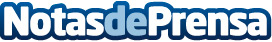 Sense Mesura, la nueva marca de zapatillas ecosostenibles                                                                   Nace una nueva marca de zapatillas ecosostenibles SENSE MESURA. Nace un nuevo proyecto de zapatillas fabricadas Made in Spain con mucho amor, artesanalmente y una a una. Lo que más caracteriza a la marca es su fabricación ecosostenible y por el uso materiales como tejidos reciclados y pieles libres de cromo
Datos de contacto:Rocio Romansense mesura667653169Nota de prensa publicada en: https://www.notasdeprensa.es/sense-mesura-la-nueva-marca-de-zapatillas Categorias: Moda Sociedad Valencia http://www.notasdeprensa.es